Case3:14-cr-00380-CRB Document89 Filed03/25/15 Page1 of 28Cristina C. Arguedas (CalBN 87787) Email: arguedas@achlaw.comTed W. Cassman (CalBN 98932)	Email: cassman@achlaw.com Raphael M. Goldman (CalBN 229261)	Email: goldman@achlaw.com ARGUEDAS, CASSMAN & HEADLEY, LLP803 Hearst AvenueBerkeley, CA 94710 Telephone: (510) 845-30007	Facsimile: (510) 845-300389	Counsel for FedEx Corporation, Federal Express Corporation and10	FedEx Corporate Services, Inc.Allen J. Ruby (CalBN 47109)Email: allen.ruby@skadden.com Jack P. DiCanio (CalBN 138782)Email: jack.dicanio@skadden.com Patrick Hammon (CalBN 255047)Email: patrick.hammon@skadden.com SKADDEN, ARPS, SLATE, MEAGHER& FLOM LLP525 University Avenue, Suite 1100 Palo Alto, CA 94301Telephone: (650) 470-4500Facsimile: (650) 470-457011	UNITED STATES DISTRICT COURT12FOR THE NORTHERN DISTRICT OF CALIFORNIA1314	SAN FRANCISCO DIVISION15UNITED STATES OF AMERICA,16Plaintiff,v.FEDEX CORPORATION, FEDERAL) No. CR 14-380 (CRB))) DECLARATION OF CRISTINA C.) ARGUEDAS IN SUPPORT OF THE) FEDEX DEFENDANTS’ MOTION FOR) RULE 17(c) SUBPOENAS))EXPRESS CORPORATION, and FEDEX )CORPORATE SERVICES, INC.,	)21	)22	Defendants.	) 	)232425262728U.S. v. FedEx Corp. et al.	Arguedas Decl.Case3:14-cr-00380-CRB Document89 Filed03/25/15 Page2 of 28I, Cristina C. Arguedas, declare as follows:1.	I am a partner at Arguedas, Cassman & Headley, LLP, counsel of record3for defendants FedEx Corporation, Federal Express Corporation and FedEx Corporate4Services, Inc. (collectively, “FedEx”) in the above-titled matter. I make this declarationin support of the defendants’ motion for the issuance of Rule 17(c) subpoenas directedto various federal and state law enforcement agencies.2.	During the course of preparation for trial, including my review of discovery9produced by the prosecution to FedEx, FedEx’s own records, and other information10developed during FedEx’s investigation of the case, I have learned the below-describedfacts about interactions between FedEx employees and law enforcement personnel.United States Food and Drug Administration3.	Attached hereto as Exhibit A is a true and correct copy of a letter,15produced by FedEx to the U.S. Attorney’s Office pursuant to a grand jury subpoena,16that was sent by FedEx in December 2003 to the Chairmen of the United States Houseof Representatives Subcommittee on Oversight and Investigations. The letter recountsthat FedEx personnel met on May 13, 2002 with representatives of various federal20agencies to discuss the issue of online pharmacies. The letter further states that Food21and Drug Administration (“FDA”) personnel Nancy Kennedy and Jim Dahl attended themeeting. (I have redacted Exhibit A to remove the author’s contact information.)4.	Various records produced by FedEx to the U.S. Attorney’s Office pursuantto a grand jury subpoena suggest that in 2004 personnel from FedEx and the FDA had26correspondence and meetings concerning online pharmacies.2728	a.	I understand that in April 2004, FDA personnel John Taylor andCase3:14-cr-00380-CRB Document89 Filed03/25/15 Page3 of 28Victoria Kao met and corresponded with FedEx personnel Robert Bryden and MattVega to discuss the issue.3b.	I understand that FedEx personnel Robert Bryden, Matt Vega, Mark4Hogan and/or Bill Henrikson corresponded and may have met in 2004 with FDAemployee Carolyn Becker to discuss the issue.5.	Attached hereto as Exhibit B is a true and correct copy of a “participantlist” for the June 23, 2005 Parcel Carrier Meeting, which was attended by FedEx9employees and representatives from various law enforcement agencies, among others.10The list was produced by FedEx to the U.S. Attorney’s Office pursuant to a grand jurysubpoena. (I have redacted Exhibit B to remove the participants’ phone numbers andemail addresses.) Additional discovery in this matter suggests that the participants atthe Parcel Carrier Meeting discussed the issue of online pharmacies. The participant15list indicates that Carolyn Becker, Bill McConagha, Tom McGinnis, Steve Niedelman,16Greg Nieto, Linda Silvers, and Don Vasbinder from the FDA attended the June 23, 2005Parcel Carrier Meeting along with FedEx personnel and representatives from other lawenforcement agencies.206.	I have reviewed an FDA Memorandum of Interview that recounts21statements made by FedEx Senior Security Specialist R. Scott Metts during aninterview with government attorneys. Mr. Metts stated during the interview that heworked with FDA employee Jay Scheurer on an investigation conducted by the agencyinto the activities of an online pharmacy.26Federal Bureau of Investigation2728	7.	Exhibit B hereto, referenced above, indicates that Charles Gunther fromCase3:14-cr-00380-CRB Document89 Filed03/25/15 Page4 of 28the Federal Bureau of Investigation (“FBI”) attended the June 23, 2005 Parcel CarrierMeeting along with FedEx personnel and representatives from other law enforcement3agencies.48.	Records produced by FedEx to the U.S. Attorney’s Office pursuant to agrand jury subpoena suggest that in 2009 FedEx participated in the FBI’s efforts toinvestigate Creative Pharmacy Services (doing business as Superior Drugs) an entitywith whom the superseding indictment alleges FedEx conspired. According to the9records, FedEx Senior Security Specialist R. Scott Metts and other FedEx personnel10communicated with FBI personnel about this effort.9.	A DEA-6 report produced in discovery by the U.S. Attorney’s Office detailsa March 2009 meeting between FBI special agents and Mr. Metts. At the meeting, FBIagents served a subpoena issued by the U.S. District Court for the Southern District of15New York and seized records relating to Creative Pharmacy and Superior Drugs. The16report also reveals that Mr. Metts “made available” a FedEx package that had beenshipped by Anthony Spence, a person with whom the superseding indictment allegesFedEx conspired; FBI agents seized the package.2010.	Records produced by FedEx to the U.S. Attorney’s Office pursuant to a21grand jury subpoena suggest that in 2009 and 2010 FedEx personnel communicatedwith FBI personnel, including Suzanna Beckerman, about a law enforcementinvestigation into Roots Pharmacy, Roots Inc., Roots Pharmacy Solutions, RootsPharmaceutical, US Marketing Solutions and associated online pharmacy shippers.26Exhibit C hereto is a true and correct copy of a February 11, 2010 email chain in which2728	FedEx personnel discussed the company’s cooperation with the law enforcementCase3:14-cr-00380-CRB Document89 Filed03/25/15 Page5 of 28investigation; a FedEx Security Specialist wrote that the “FBI has asked FedEx todeliver[ ] drugs [and] not to let [the] shipper know it is under investigation.” (I have3redacted Exhibit C to remove the correspondents’ phone numbers and email4addresses.) Other records show that FedEx responded to search warrants and heldand tracked shipments for the FBI.United States Customs and Border Protection11.	Exhibit A hereto, referenced above, states that personnel from United9States Customs and Border Protection (“CBP”) attended the May 13, 2002 meeting with10FedEx and other law enforcement agencies. The CBP attendees listed in the letter areMonty Price and Linda Phillips.12.	The letter attached as Exhibit A also recounts that in “July, 2003, CBPalerted FedEx that a company based in Monterey, Mexico, was shipping prescription15medication overnight without proof of a prescription and without declaring the16commodity. These products were being sold over the Internet at www.rxmex.com. Inresponse, FedEx took immediate action and closed the account.”13.	I understand that in or around June and July 2004, FedEx Security20employee Mark Hogan communicated about online pharmacies with Pat McCumber,21CBP Port Director for Memphis, Tennessee.14.	I understand that in or around June and July 2004, FedEx employeescommunicated with CBP Chief Inspector Chris Sullivan and/or his subordinatesconcerning online pharmacies and an upcoming visit to FedEx’s Memphis hub by26Congressional staffers. Mr. Sullivan or his colleagues or subordinates may also have2728	attended a meeting in this time frame with Congressional staffers and FedEx personnel.Case3:14-cr-00380-CRB Document89 Filed03/25/15 Page6 of 2815.	Exhibit B hereto, referenced above, indicates that Steve Schorr of CBPattended the June 23, 2005 Parcel Carrier Meeting along with representatives from3FedEx and other law enforcement agencies.416.	Records and discovery in this matter suggest that in or around December2005 and January 2006, FedEx personnel communicated with Mike Jackson and/orSteve Schorr from CBP concerning a “Customs blitz” of inspections of pharmaceuticalpackages.9United States Postal Inspection Service1017.	Exhibit A hereto, referenced above, suggests that personnel from theUnited States Postal Inspection Service (“USPIS”) attended the May 13, 2002 meetingwith FedEx and other law enforcement agencies. Exhibit A states that USPIS employeePaul Trimbar attended the meeting.1518.	I understand that in 2004 and 2005, FedEx personnel may have16communicated with USPIS personnel, possibly including Zane Hill, concerning onlinepharmacies and ongoing Congressional investigations into the issue.19.	Exhibit B hereto, referenced above, indicates that Elvin Crespo, Robert20Kay, Tony Alverno, Cathy Green, and Neva Watson from the USPIS attended the June2123, 2005 Parcel Carrier Meeting along with FedEx personnel and representatives fromother law enforcement agencies.20.	I have reviewed an FDA Memorandum of Interview that recountsstatements made by FedEx Security employee Katina Burchfield during an interview26with government attorneys. Ms. Burchfield stated during the interview that she had2728	communicated with USPIS employee Wendy Bolles (or Bowles), who may have beenCase3:14-cr-00380-CRB Document89 Filed03/25/15 Page7 of 28stationed in Knoxville, TN, concerning online pharmacy shipments coming intoTennessee through FedEx and the U.S. Postal Service.3FedEx produced a July 17, 2008 email and its attachment to the U.S.4Attorney’s Office pursuant to a grand jury subpoena. The attachment indicates thatFedEx personnel met with USPIS employee Zane Hill in or around July 2008, and thatinternet pharmacies may have been a topic of conversation.Florida Department of Law Enforcement9Attached hereto as Exhibit D are true and correct copies of two email10chains produced by FedEx to the U.S. Attorney’s Office pursuant to a grand jurysubpoena. The emails are from October 2004, and indicate that FedEx personnel,including employee Jose Perez, corresponded and attended a “briefing” with FloridaDepartment of Law Enforcement (“FDLE”) personnel to help law enforcement15“coordinate” an investigation of an online pharmacy. (I have redacted Exhibit D to16remove the correspondents’ phone numbers and email addresses.)23.	The records produced by the U.S. Attorney’s Office to FedEx as discoveryin this matter include several reports, dated November 2006 through October 2010, that20detail investigations conducted by FLDE Special Agents Gary Venema and Kimmy21Poon, among others, of businesses in the online pharmacy industry. The entitiessubject to investigation included Superior Drugs, Creative Pharmacy and Wayne White,each of which are entities with whom the superseding indictment alleges FedExconspired. The reports demonstrate that FedEx personnel, including Jose Perez26(sometimes called Lopez in the reports), Randy Martin, Ted Bergevin, Derrick Johnson2728	and Sam Cory, aided the FDLE’s investigations — including by affirmatively contactingCase3:14-cr-00380-CRB Document89 Filed03/25/15 Page8 of 28agents concerning “suspicious packages” shipped by Creative Pharmacy/SuperiorDrugs.3Records produced by FedEx to the U.S. Attorney’s Office pursuant to a4grand jury subpoena suggest that in or around March and April 2009, FedEx SeniorSecurity Specialist R. Scott Metts assisted with an FDLE investigation of SuperiorDrugs/Creative Pharmacy and Anthony Spence.Kentucky Office of the Attorney General9Records produced by FedEx to the U.S. Attorney’s Office pursuant to a10grand jury subpoena indicate that during the time period of the indictment, FedExemployees were in frequent contact with representatives of the Kentucky Office of theAttorney General (“KOAG”) concerning shipments by online pharmacies into the state ofKentucky.  I understand that the Kentucky Department of Criminal Investigations and its15predecessor, the Kentucky Bureau of Investigations (“KBI”), are sub-parts of the16Kentucky Office of the Attorney General.26.	According to the records produced by FedEx, FedEx personnel met andcommunicated with KBI employees Lynne Thompson, Jennifer Shearer, Jennifer Wilson20and Michael Fortney about online pharmacies in general; Kentucky’s KASPER21(Kentucky All Schedule Prescription Electronic Reporting) law and/or violations orpotential violations thereof; particular online pharmacies; law enforcement seizures ofpharmaceutical shipments from FedEx; and law enforcement requests that FedEx holdshipments of pharmaceuticals for seizure.2627.	Records produced by FedEx to the U.S. Attorney’s Office pursuant to a2728	grand jury subpoena and records produced to FedEx by the U.S. Attorney’s Office eachCase3:14-cr-00380-CRB Document89 Filed03/25/15 Page9 of 28indicate that in 2005 and 2006, FedEx personnel corresponded and met with KBI agentJennifer Shearer and Kentucky State Police agent Jon Marshall concerning online3pharmacy shipments. The records indicate that Ms. Shearer and Mr. Marshall joined4FedEx personnel in at least one meeting on the subject with West Virginia lawenforcement and regulatory personnel.28.	Records produced by FedEx to the U.S. Attorney’s Office pursuant to agrand jury subpoena reveal communications between FedEx employees Jemella9Deaimo and Kirk Morgan, KBI agent Lynne Thompson, and U.S. Department of Justice10employee Lillian Olmo concerning an apparent online pharmacy shipment.29.	Records produced by FedEx to the U.S. Attorney’s Office pursuant to agrand jury subpoena indicate that KOAG and KBI personnel worked with DEApersonnel to investigate a Florida-based pharmacy called AVEE. The KOAG and KBI15personnel interacted with FedEx employees, including by serving a search warrant and16seizing evidence from FedEx facilities in Kentucky.30.	Records produced by FedEx to the U.S. Attorney’s Office pursuant to agrand jury subpoena indicate that FedEx employee Jamella Deraimo received an award20from the KOAG, and that Kentucky Attorney General Greg Stumbo and KBI21Commissioner David James extended their thanks to the FedEx Security department forits assistance to law enforcement’s efforts to control improper pharmaceuticalshipments.Kentucky State Police2631.	Records produced by FedEx to the U.S. Attorney’s Office pursuant to a2728	grand jury subpoena indicate that FedEx Security personnel Robert Bilek and Eric BorerCase3:14-cr-00380-CRB Document89 Filed03/25/15 Page10 of 28met in or around February 2005 with personnel of the U.S. Drug EnforcementAdministration and Kentucky State Police (“KSP”) concerning those agencies’ requests3to FedEx for information about shipments by suspected online pharmacies into the state4of Kentucky.32.	Records produced by FedEx to the U.S. Attorney’s Office pursuant to agrand jury subpoena indicate that FedEx personnel communicated with KSP personnelabout pharmaceutical shipments into Eastern Kentucky.933.	As discussed above, records produced by FedEx to the U.S. Attorney’s10Office pursuant to a grand jury subpoena and records produced to FedEx by the U.S.Attorney’s Office each indicate that in 2005 and 2006, FedEx personnel correspondedand met with KBI agent Jennifer Shearer and KSP detective Jon Marshall concerningonline pharmacy shipments. The records indicate that FedEx personnel, Ms. Shearer15and Mr. Marshall attended at least one meeting on the subject with West Virginia law16enforcement and regulatory personnel.34.	Records produced by FedEx to the U.S. Attorney’s Office pursuant to agrand jury subpoena indicate that FedEx Security employee Kirk Morgan worked20regularly with the KSP Narcotics division. I understand that Mr. Morgan communicated21with KSP personnel about online pharmacy shipments in and around 2005 and 2006.35.	Records produced by FedEx to the U.S. Attorney’s Office pursuant to agrand jury subpoena indicate that FedEx personnel worked closely with KSP personnelconcerning apparent online pharmacy shipments passing through FedEx’s Lexington,26Kentucky station. The records indicate among other things that KSP personnel visited2728	FedEx’s Lexington, Kentucky station, gathered information, and “conducted a jointCase3:14-cr-00380-CRB Document89 Filed03/25/15 Page11 of 28awareness session with [FedEx] couriers to discuss on-road safety” issues arising frompharmaceutical shipments.3West Virginia State Police, West Virginia Board of Pharmacy436.	As discussed above, FedEx records indicate that FedEx met andcorresponded with Kentucky and West Virginia law enforcement agencies concerningonline pharmacy shipments. A DEA-6 report produced in discovery by the U.S.Attorney’s Office to FedEx states that “[d]uring the month of September 2006, the West9Virginia State Police with the assistance of the West Virginia Pharmacy Board initiated a10program designed to stop the flow of controlled substances into West Virginia that werebeing obtained through the internet without any medical justification. Working with theassistance of common carriers (Fed Ex, UPS, DHL, etc.), deliveries of controlledsubstances from pharmacies not properly licensed in West Virginia were confiscated15. . . . [Certain] confiscations were reported by DEA Charleston Resident Office DI16Dominic Grant	”37.	I understand on information and belief that West Virginia’s pharmacyboard is properly called the “West Virginia Board of Pharmacy.”20Tennessee Bureau of Investigation2138.	I have reviewed an FDA Memoranda of Interview that recounts statementsmade by FedEx Security employees Katina Burchfield and Theodore Hughes duringinterviews with government attorneys. Ms. Burchfield and Mr. Hughes stated thatFedEx employees Ms. Burchfield, Mr. Hughes and Darrell Roark had communications26with Tennessee Bureau of Investigations personnel concerning online pharmacy2728	shipments coming into the state of Tennessee. Ms. Burchfield and Mr. Hughes statedCase3:14-cr-00380-CRB Document89 Filed03/25/15 Page12 of 28that they and Darrell Roark had shared with the TBI information about apparent onlinepharmacy shippers.3Sullivan County (Tennessee) Sheriff’s Office, Bristol (Virginia) Police Department,Bristol (Tennessee) Police Department, interactions between FedEx and lawenforcement personnel that related to the issue of online pharmacies39.	I have reviewed a DEA-6 Report that recounts statements made by FedExSecurity employee Darrell Roark during an interview with government attorneys. Mr.Roark, who had responsibility for FedEx facilities in Tennessee and Virginia, stated that9he spoke with law enforcement personnel about “problem packages” being shipped by10apparent online pharmacies through FedEx. Mr. Roark identified the law enforcementagencies as the “Sullivan Police Department,” the “Bristol Tennessee Narcotics Unit,”and the “Bristol Virginia Narcotics Unit.” Based on information and belief, I believe Mr.Roark may have been referring personnel or units of the Sullivan County (Tennessee)15Sheriff’s Office, Bristol (Virginia) Police Department, and Bristol (Tennessee) Police16Department.40.	Based on my review of evidence and other defense preparation, I alsounderstand that FedEx employees Lester Harrell and Charles Dumke communicated20with personnel from the Sullivan County (Tennessee) Sheriff’s Office about21pharmaceuticals being shipped by apparent online pharmacies through FedEx.FedEx’s Tri-Cities facility near Johnson City, TN hired off-duty Sullivan County(Tennessee) Sheriff’s Office deputies to be stationed in the facility when recipientspicked up such packages; FedEx personnel communicated with Bruce Bullis from the26Sheriff’s Office about this program.2728	41.	Evidence produced by FedEx to the U.S. Attorney’s Office pursuant to aCase3:14-cr-00380-CRB Document89 Filed03/25/15 Page13 of 28grand jury subpoena indicates that in September 2007, Mr. Roark corresponded withDetective SC Hagy of the Tazewell County (Virginia) Sheriff’s Office concerning online3prescription pharmaceutical sales.45	*	*	*42.	As discussed in my declaration filed in this matter on February 6, 2015(Docket #77), the prosecution has taken the position that it does not have custody orcontrol over any records that exist outside of the U.S. Attorney’s Office for the Northern9District of California and the San Francisco branch offices of the DEA and FDA. So far10as I am aware, the government has not changed its position since the time of myprevious declaration.I declare under penalty of perjury under the laws of the United States of Americathat the foregoing is true and correct to the best of my knowledge. Signed this 25th day15of March, 2015 in Berkeley, California.161718	 	/s/	19	Cristina C. Arguedas202122232425262728Case3:14-cr-00380-CRB Document89 Filed03/25/15 Page14 of 28Exhibit ACase3:14-cr-00380-CRB  Document89	Filed03/25/15	Page15 of 28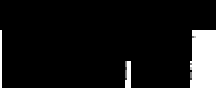 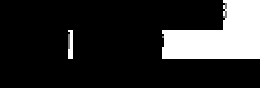 ' 011vid w. SpellC8Manag;ng Oinwr.  ,Jguialllr/ Affllit9legal·_-------·-- ---- FecEx -.....E:xpress	December 29, 2003The Honorable W.J. "Billy" Tauzin, Chairman The Honorable James Greenwood, Chairman Subcommittee.	Oversight & InvestigationsU.S. House of Representatives Committee on Energy and Commerce· Washington, D.C. 20515-6115Dear Sirs:I am writing in response to your letter to Frederick W. Smith dated December 9, 2003.As you suggest, Fed.Ex  would  welcome  the  opportunity  to  discuss  these  issues  in  person with  Committee  Staff,  We  will  contact  Alan Slobodin  to  schedule  a  time for  such a  meeting.   In  · the in terim , please accept the following initial response to your questions:· On May 13, 2002, several Fed.Ex company representatives met with the Drug Enforc ement Administration (DEA), Footl ,1.m.l Drug Adminislraliun (FDA) Office of Criminal Investigat ions, U.S. Customs, and U.S. Postal Inspection Service to offer our assistance on this issue.Agency representatives included: Wayne Michaels (DEA International Drug Unii), Nancy Kennedy (FDA Office of Crim.in.al Investigations), Jim Dahl {FDA Office of Criminal Investigations) , Michael Moy (DEA - Drug Operations Section), Monty Price (US Customs), Linda Phillips (US Customs Service - Cyber Smuggling Center), Jim Portner (DEA Drug Operations), Howard Davis (DEA Drug Operations Section), Sean Mahoney (DEA, Inter.na tional Drug Unit), and Paul Trimbar (U.S. Postal Inspection Service).In July, 2003, U.S. Customs ale1ted FedEx that a company based in Monterey, Mexico, was shipping prescription medication overnight without proof of a prescription and without declaring the commodity. These products w re being sold over· the Internet at www.rx­ mex.com. In response, FedEx took immediate action and closed the account. No further incidents have been reported.FedEx policy and operating procedures  require  compliance  with  all  applicable laws and regulations. FedEx has and will respond to specific intelligence from law enforcement· authorities as demonstrated above.FedEx has not authorized the use of our logo on any Internet pharmacy website. FedEx aggre d vely pursues the unauthorized use of our logo on the Internet , or e lsewhe re, andFDX111212	1062Case3:14-cr-00380-CRB  Document89	Filed03/25/15	Page16 of 28The Honorable W.J. "Bi,. Tauzin, ChairmanThe Hi'morable James Greenwood, Chairman December 19, 2003Page 2 of 2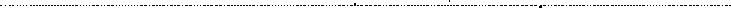 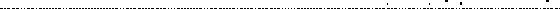 these Internet pharmacy  websites  are 110 exception. Given the nature of the Internet, however, it  is extremely difficult (if not impossible) to establish a connection between a given website and.. ail  existing FedEx.customer accollllf	.	.That said, FedEx has not taken across-the-board action to preverit all shipments by compallies with known fotemet pharmacy websites, 11or have we been requested to do so by law enforcement authorities. FedEx has no way of knowing whether such unilateral action could potentially interfere with an ongoing government investigation. Furthermore, the necessary criteria have not been established by the government to narrowly tailor such action to avoid any negative impact on legitimate shipments. FedEx has a longstanding reputation for close cooperation with law enforcement authorities and we will continue to fully cooperate in this matter.In short, FedEx is committed to working with U.S. govennnent agencies to continue to deal with any unlawful shipments from Internet pharmacies. We look forward to discussing these issues further in the near future.Sincerely, 	,/[	David W. Spence Managing DirectorRegulatory & Industry Affairscc:	Frederick W. SmithThe Honorable John D. Dingell, Ranking Member The Honorable Peter Deutsch, Ranking Member Subcommittee on Oversight and Investigations#503873FDX111212	1063Case3:14-cr-00380-CRB Document89 Filed03/25/15 Page17 of 28Exhibit BCase3:14-cr-00380-CRB Document89 Filed03/25/15 Page18 of 28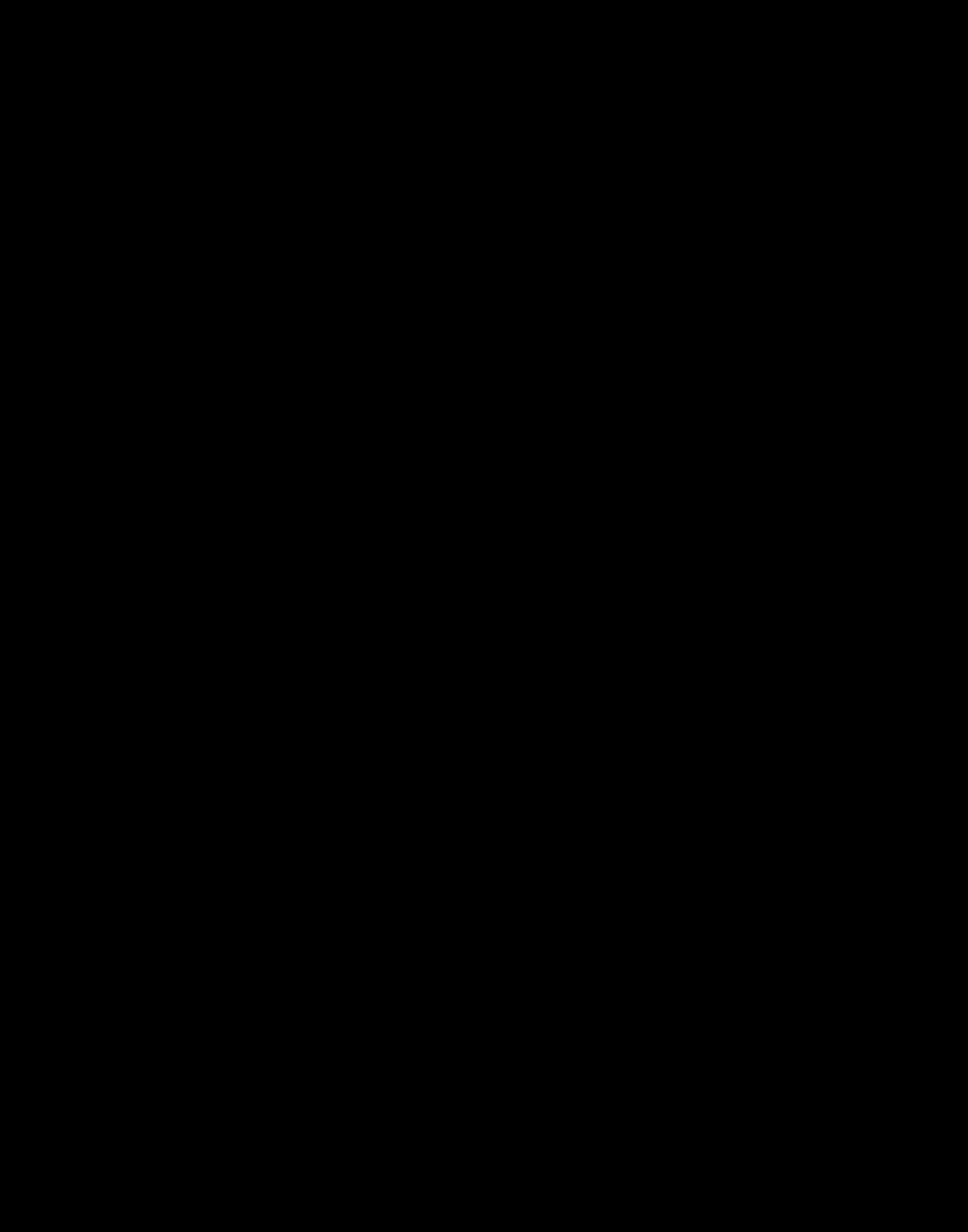 Case3:14-cr-00380-CRB Document89 Filed03/25/15 Page19 of 28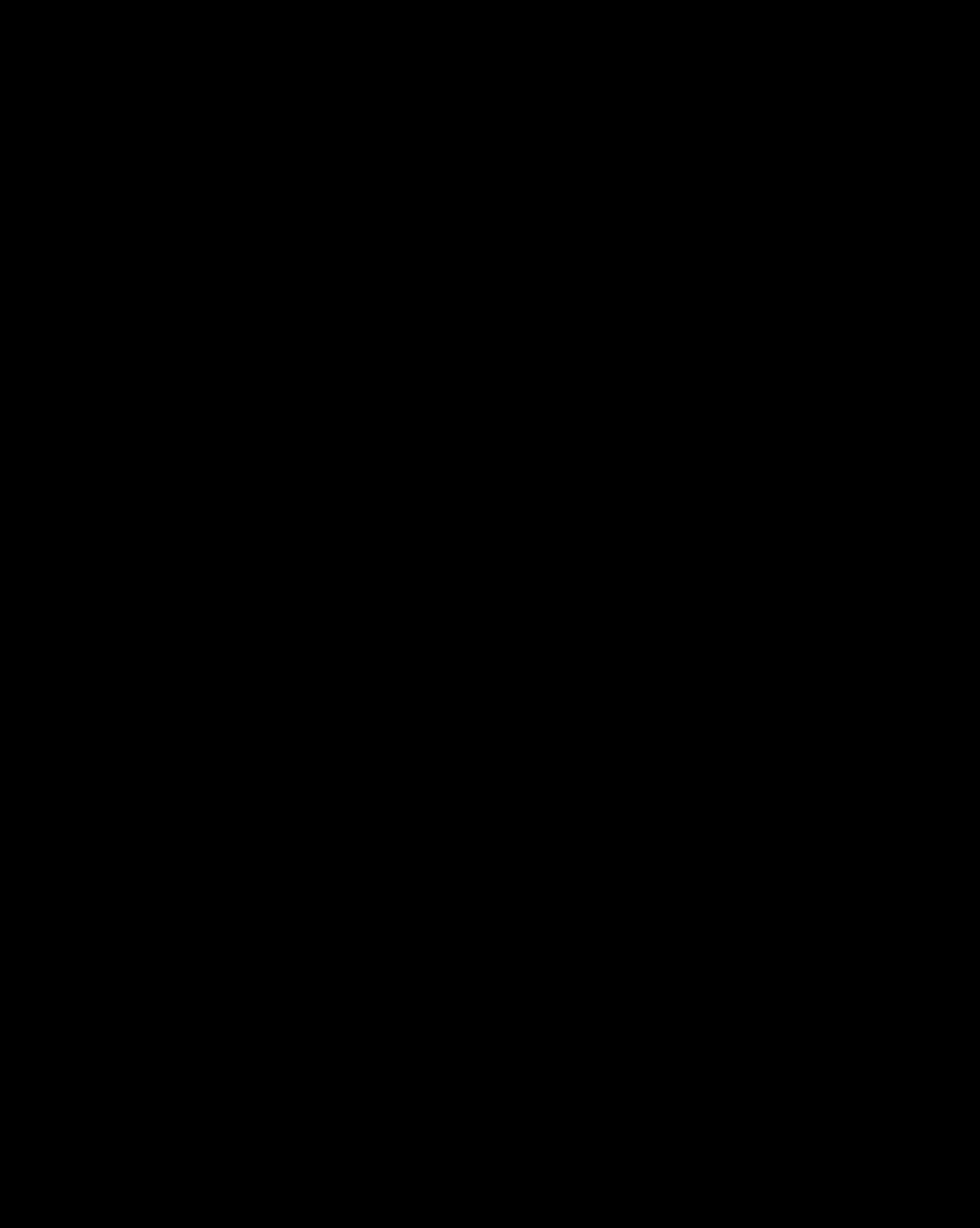 Case3:14-cr-00380-CRB Document89 Filed03/25/15 Page20 of 28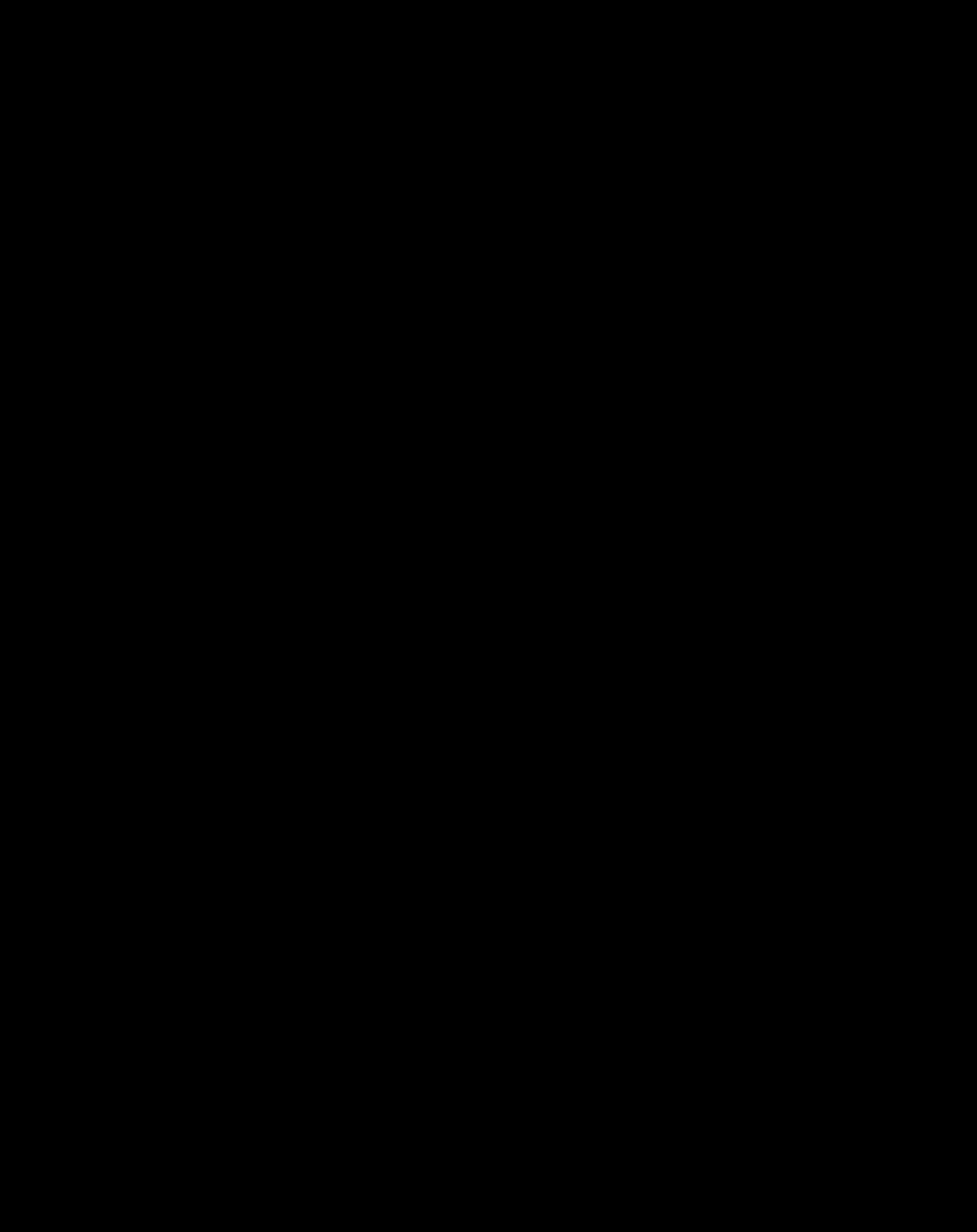 Case3:14-cr-00380-CRB Document89 Filed03/25/15 Page21 of 28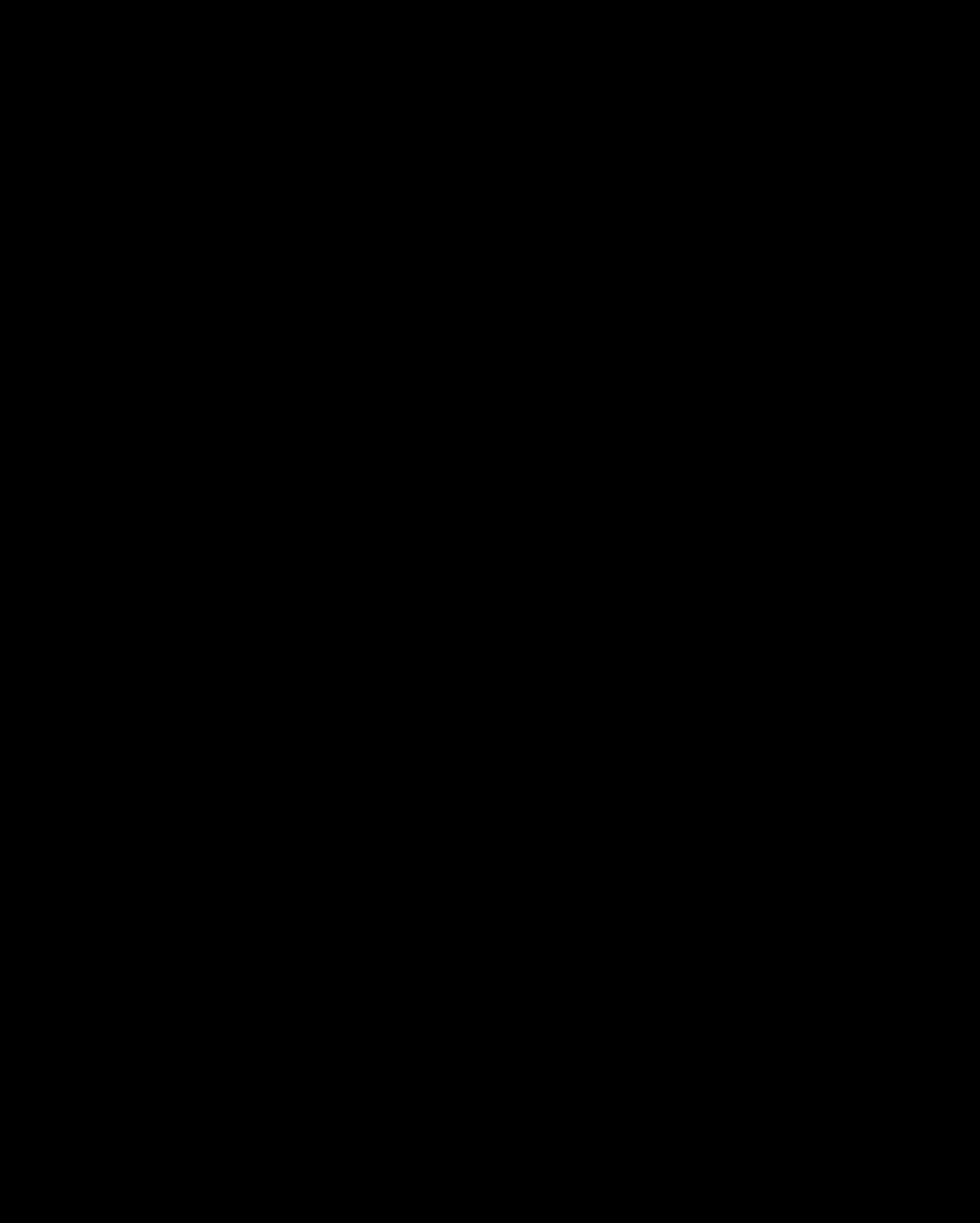 Case3:14-cr-00380-CRB Document89 Filed03/25/15 Page22 of 28Exhibit CCase3:14-cr-00380-CRB	Document89	Filed03/25/15	Page23 of 28Microsoft OutlookFrom: Sent: To:Cc:SubjectKatina BurchfieldThursday, February 11, 2010 12:00 PMDarrell RoarkAlexander Kerr; John Paone FW: DrugsDarrellPleaseset up a call with the FBI for us to discuss in more detail.Katina BurchfieldZone Manager, Southern RegionFedEx Co orate Secu rity·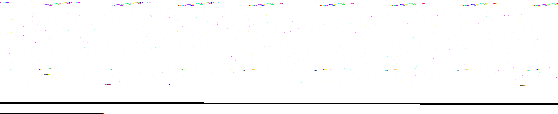 From: Alexander Kerrsent: Thursday, February 11, 201011:32 AMTo: Katina BurchfieldCc: Lesa Evans; John Paone; Trey WadeSubject: RE: DrugsKat,I am extremely concerned 011er safety of the counter staff especially If these are h!ghly addictive, please reach out to the FBI SAC to get some detaUs of how long this will continue.Regards AlexAlacarm: KaTManagDirai<r SculhrnRE{J(llSmriy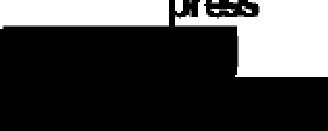 From: Katina BurchfieldSent: Thursday, February 11, 2010 11:28 AMTo: Alexander KerrSubject FW: DrugsHere is what Darrell sent me this morning. I have not had time to review the details yet.Katina BurchfieldZone Manager, Souihem RegionFedEx Co,porate Security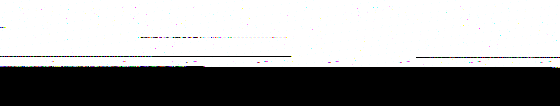 1FOX_E3_0009288Case3:14-cr-00380-CRB  Document89	Filed03/25/15	Page24 of 28From: _Darrell RoarkSent: Thursday, February 11, 2010 7:17 AMTo: Katina BurchfieldSubject: DrugsWaited tHI this morning but did not receive email from FBI case manager. What we know to date:Drug Involved Is Tramadol.Low level pain medicine, very addictive.CNN Reports brother died of overdose, CNN ran story about drug being shipped via internet pharmacy company.FBI looked into case and started investigation.Some states have this listed as Felon anci others Misdemeanor.NC 1s a Misdemeanor.Asheville NC PO Is monitoring clrugs coming thru AVLA.Packages are addressed to terminal for pickup.No apparent danger viewed at AVLA.Packages are picked up AM first tiling In the morning.Police are a1 station when cus1omers pick up Tramadol during sortFBI has asked FedEx to delivery drugs not to let shipper know it Is under fnvestigation.Asheville PD has been asked by FBI not to investigate any Tramadol cases.Shippers; Roots Phannacy.•. Roots lnc...Roots Pharmacy Solutlons.•.Roots Pharmaceutical, and US Marketing solutlons...JRB Health Solutions, all share the same.suite numbers and address {960 Rand Rd. Desplaines IL 60016 .FBI reports that drugs originate from Kuwait.FBI agent will send update and subpoena to company for data on shippers they need for their investigation.Will furnish further information as time allows when received.Darrell RoarkSenior Security Speclallst,Southem Region FedE>< Co orate Security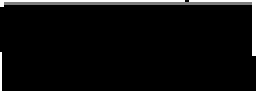 This email, including attachments, contains information that is intended to be privileged and confidential, and which may be protected by attorney work product and/or the attorney/client and/or other privileges. This email, including attachments. constitu tes non-public Information Intended only for the recipient(s). If you are not an Intended reclplent. please delete this email, including attachments, and notify the sender. The unauthorized use, dlssemlnatlon, distribution or reproduction of this email, including attachments, is prohibited and may be unlawful.2FDX_E3_0009289Case3:14-cr-00380-CRB Document89 Filed03/25/15 Page25 of 28Exhibit DCase3:14-cr-00380-CRB  Document89	Filed03/25/15	Page26 of 28From: Sent: To:CC:Subject:Jose PerezSa1urday , October 23, 2004 08:58 PMSteve Pittman; John Paone;Jose PerezMPBA SeizureI just received a copy of the search war rant. Charges are as follows:Conspiracy to Commit Racketeering (FS 895.03(4) and 777.011)Tra fficking in H•/drocodone (FS 893.135(1)(c)1)Adulteration/Misbranding of Pharmace utica ls (FS 499.005(2), 499 . 006,  499.007 , 499 . 096 and 777.Oll)Attempted delivery of adulterated/misbranded pharmaceutical	s 499.0 05(1) , 499.006, 499.007, 499.069,777.011)I will be attending a briefing on Monday at the FDLE offices with the agen ts and UPS Security to coordinate the operation. The tentative plan is to have an agent at MPBA and MIAC . I did ask him to try and keep "Fedex" out of any press re ease.FEDEX E2 00287624Case3:14-cr-00380-CRB  Document89	Filed03/25/15	Page27 of 28Microsoft OutlookFrom: Se nt: To: Subject:Alexa nde r KerrM o nda y, October 25, 2004 9:19 AM Robert LegerFW : MPBA Seizure (FDLE)fyi-----Original Message	­From: Bill HenriksonSent: Sat urday, October 23, 2004 8:27 AMTo: Bob Bryden; Steven Taylor; David Spence; Matthew Vega; Rush O'Keefe; Sandra Munoz; Todd Ondra; She rry Mitchell; Alexa nder Ker r; Dan D'A II; Mike Carter; Raymond CrowleySubject: FW: MPBA Seizure (FDLE)It i:IJJfJeor:; thc1t tl1e Slale of Fluiida hc1::; a uockl.luw11/i11v!:lsli!:Jc1lio11 r1:1!Jcm.li118 c.1I 1 inl!:lrnet µl1c11111cH.:y in South Flvrida,Tl1einternet pharmacy ships via us and UPS.Bill-----Original Message	­From: Dan D'AIISent; Saturday , October 23, 2004 8:12 AM To: Bill Henrikson; Alexa nder Kerr Subject: FW: MPBA Seizure (FDLE)FYI-----Original Message-----From: Jose M. Perez 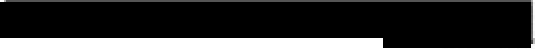 Sent: Saturday, October 23, 2004 5:36 AMTo: Dan D'AIICc: Steve Pittman; Jose PerezSubject: Re: MPBA Seizure (FDLE)/\II shipments were dom estic shipm ent E;. No in t erna tio,n ol shipments were rioted. The ph::irma.cy is bosedl out of Miam i, Fl.----- Original Message -----From: Dan D'AIITo: Jose Perez ; Steve Pittm c1n ; John Paone Sent: Friday, October 22, 2004 10:01 PM Subject: RE: MPBA Seizure (FD LE)Jose were these international shipments incoming lo the U.S. ??Thanks.----- Original Message	­From: Jose PerezSent: Friday, October 22, 2004 8:21 PMTo: Steve Pittman; John Paone;Cc: Jose PerezSubject: MPBA Seizure (FDLE)Case3:14-cr-00380-CRB  Document89	Filed03/25/15	Page28 of 28At approx 1650hrs, 10-22-04, agents from the FDLE and Florida Department of health  seized  564 packages containing different Schedule Il and III narcotics. This seizure was as a result of an on going investigation of internet ordered prescr iption. Their i nvest igation spans also to sh ipments from MIAC Station, Coral Gables, Fl and to UPS. They expect to serve the search  warrant on Monday 10-25 -04  for the location from where the items are being shipped...and some arrest are expected. All packages were CONS and a comment was added  to advise  the call centers  not to open  traces on the packages.  A morning report was prepared and Media Relation was ntfd.Respectfully submitted, Jose M. Perez2